Product
CP-M115/M230Low Profile, Mini-Split Pump CP-M115, CP-M230FeaturesCompact Size Flexible installation options. Fits inside line set covers or inside cassetteClear ReservoirDual Outlet ReservoirReservoir Mounting PlateUp to 6’ Suction Lift - 24’ Total LiftFor systems up to 2.8 tons (34,000 BTUs – 10kW)Quiet. < 21dB(A)Thermally ProtectedBuilt-In Overflow Switch – SPDT Alarm Circuit2 Year WarrantyETL ListedWater Resistant Sensor CableSpecificationsUPC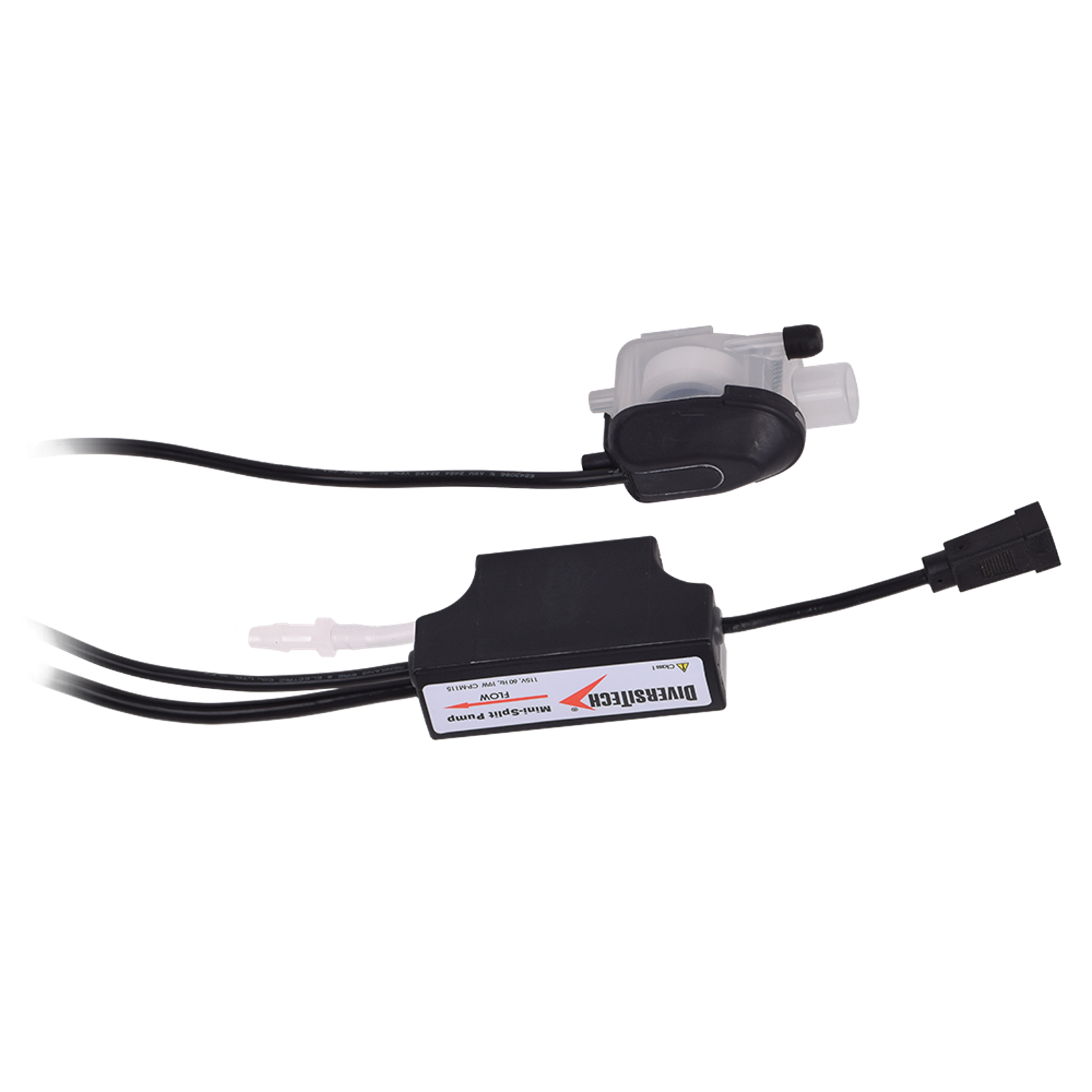 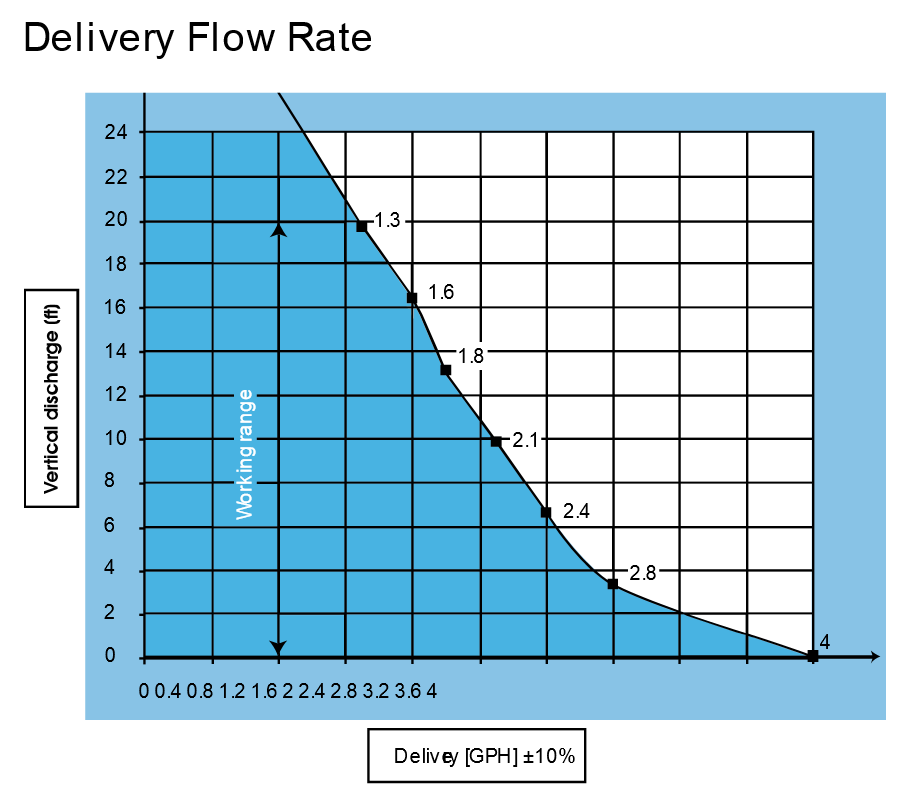 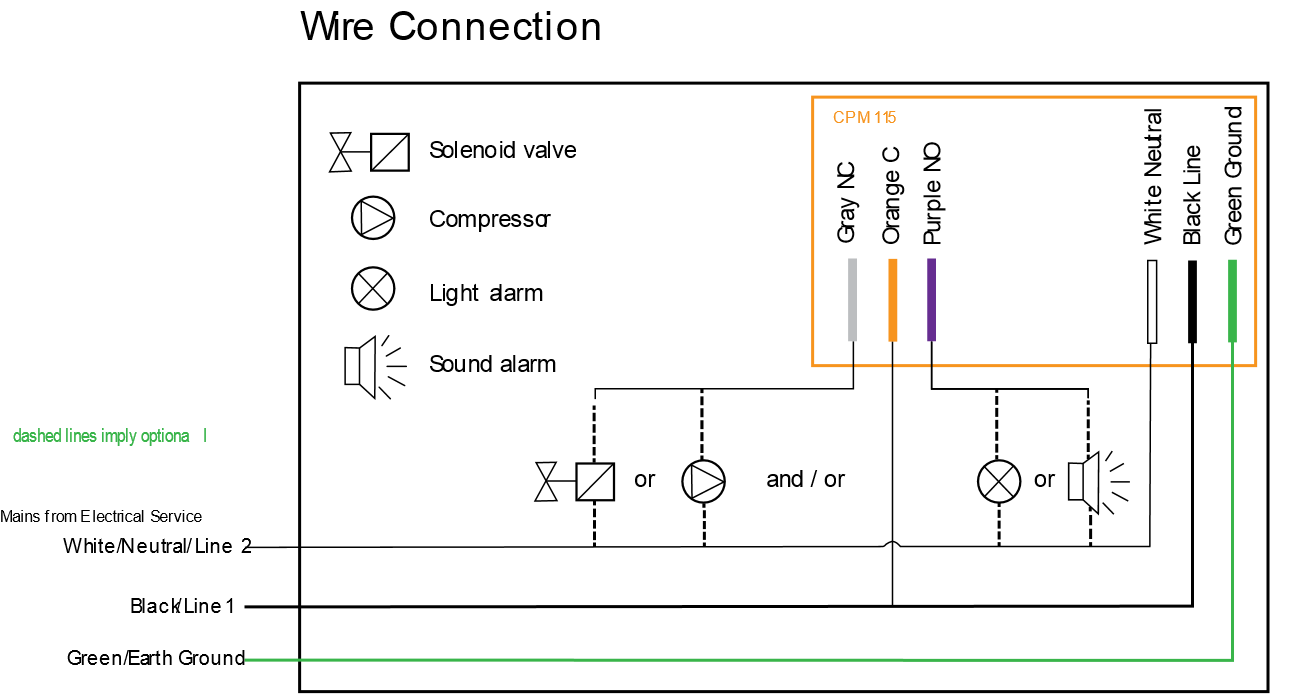 